Рубан Елена АлексеевнаExperience:Documents and further information:все необходимые документы в наличииPosition applied for: StewardDate of birth: 26.05.1975 (age: 42)Citizenship: UkraineResidence permit in Ukraine: NoCountry of residence: UkraineCity of residence: SumyContact Tel. No: +38 (050) 932-75-48E-Mail: lena8@rambler.ruU.S. visa: NoE.U. visa: NoUkrainian biometric international passport: Not specifiedDate available from: 05.04.2009English knowledge: GoodMinimum salary: 1000 $ per monthPositionFrom / ToVessel nameVessel typeDWTMEBHPFlagShipownerCrewingWaiter23.05.2008-08.11.2008Passenger Ship-&mdash;Steward20.06.2007-21.07.2007Passenger Ship-&mdash;Waiter18.06.2005-25.10.2005Passenger Ship-&mdash;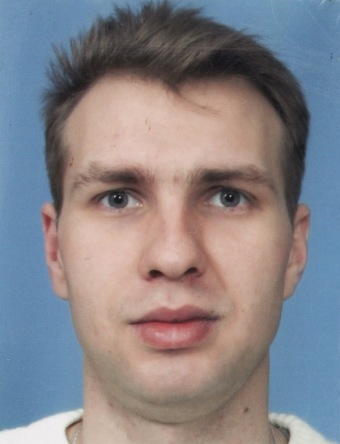 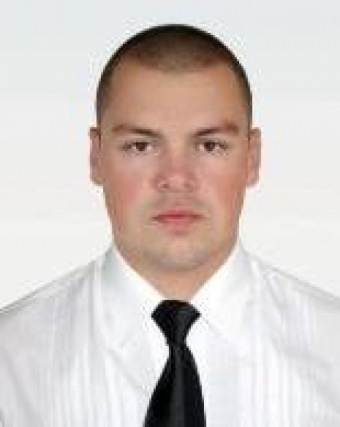 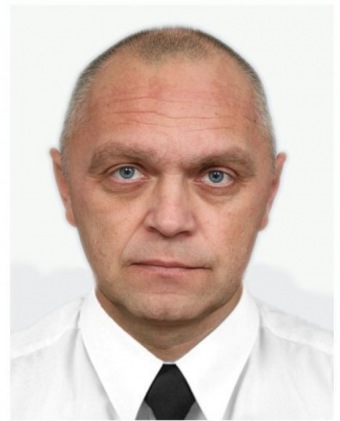 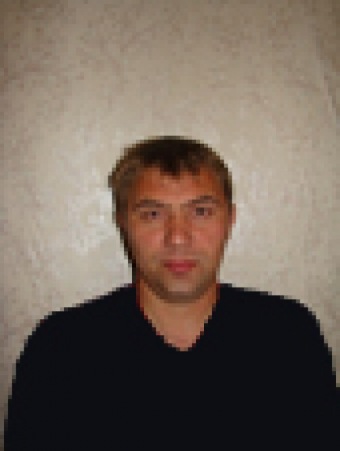 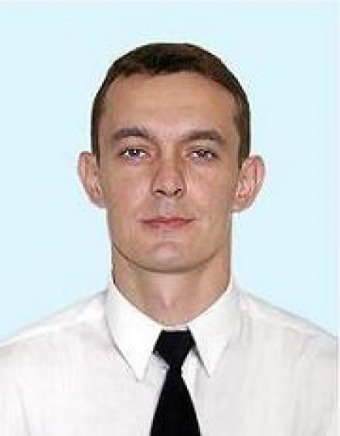 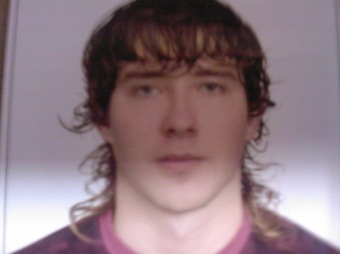 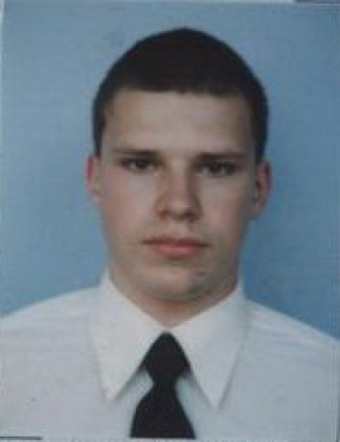 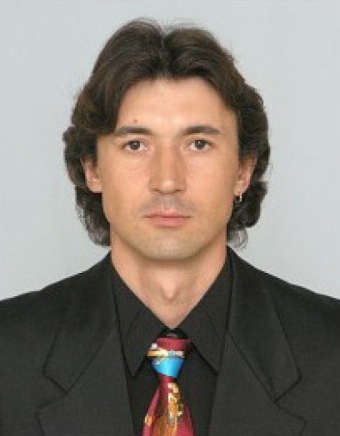 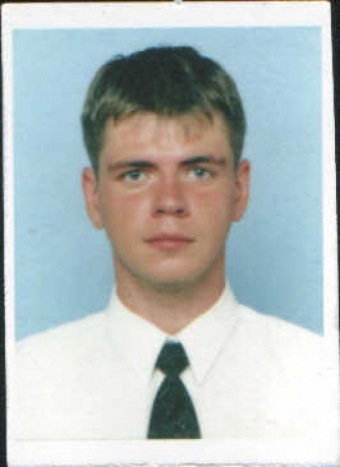 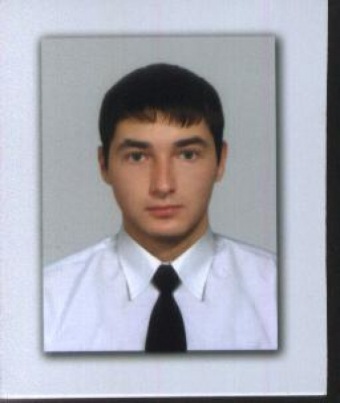 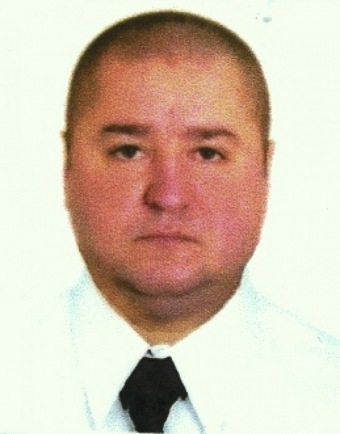 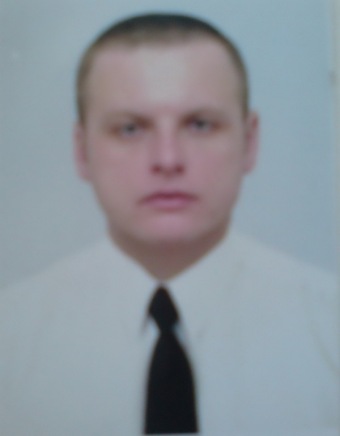 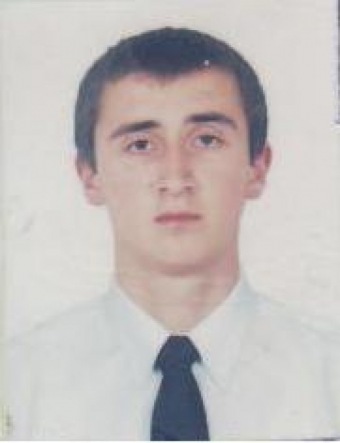 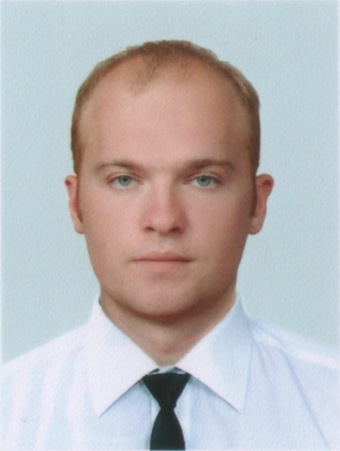 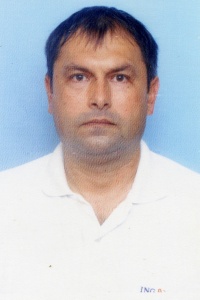 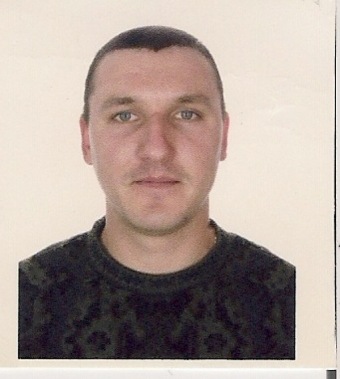 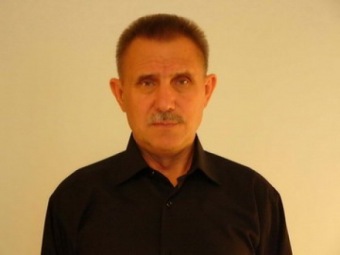 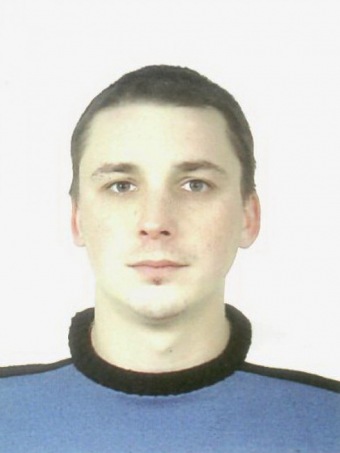 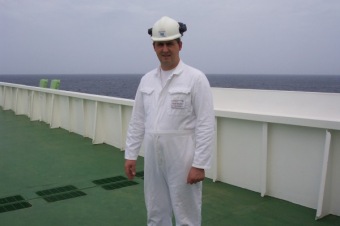 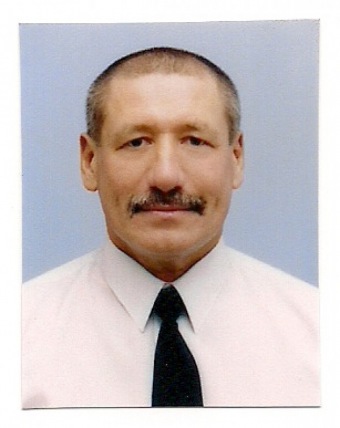 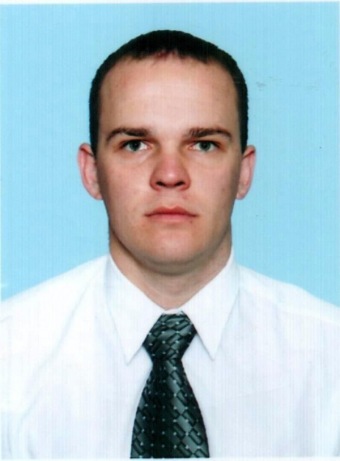 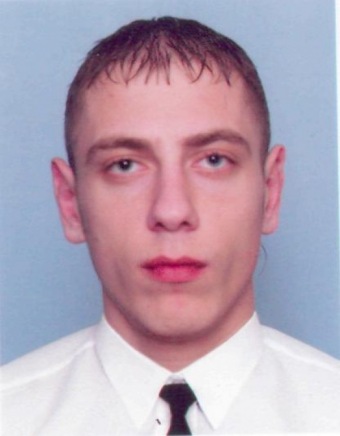 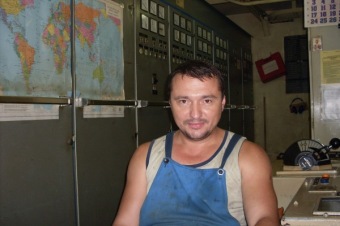 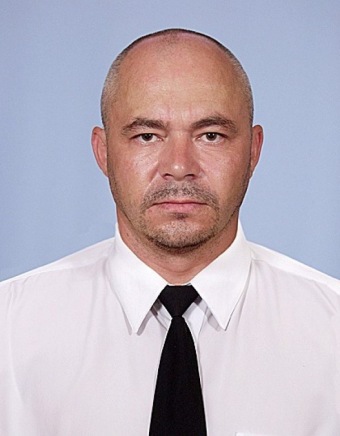 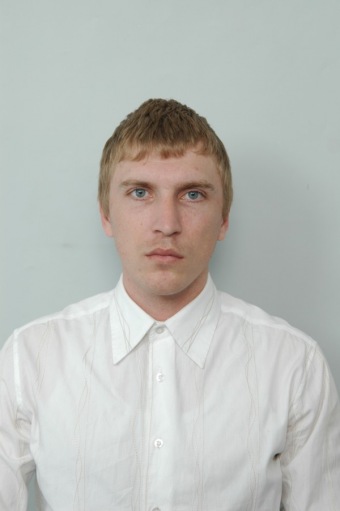 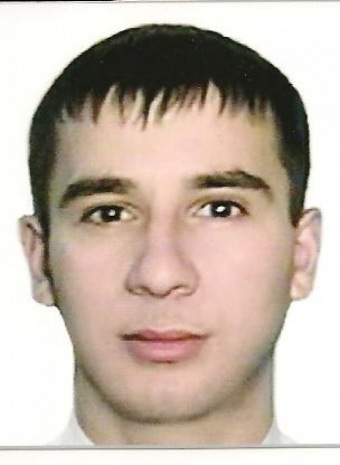 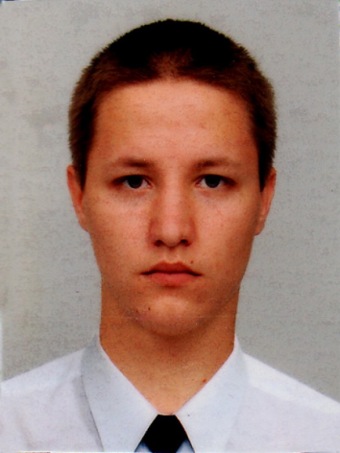 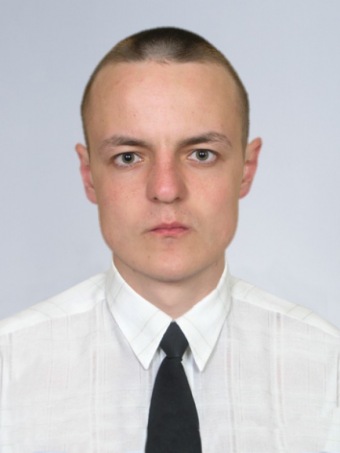 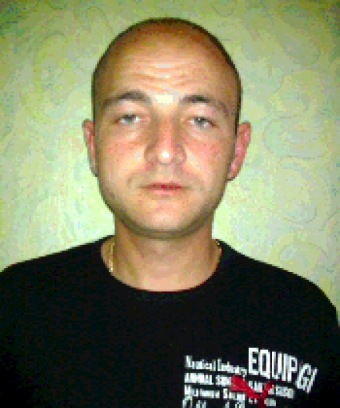 